INDICAÇÃO Nº 7908/2017Sugere ao Poder Executivo Municipal que proceda com URGENCIA a troca de lâmpada queimada em poste de iluminação na Rua Graça Martins em frente ao nº 422, no bairro Centro.Excelentíssimo Senhor Prefeito Municipal, Nos termos do Art. 108 do Regimento Interno desta Casa de Leis, dirijo-me a Vossa Excelência e aos órgãos competentes, que proceda com URGENCIA a troca de lâmpada queimada em poste de iluminação na Rua Graça Martins em frente ao nº 422, no bairro Centro, em nosso Município.Justificativa:Munícipes procuraram este vereador cobrando providências no sentido de proceder com a troca de lâmpada queimada localizada na via acima mencionada. Neste local há um poste que se encontra com a lâmpada queimada, sendo necessária a troca, haja vista que no período noturno a via se torna muito escura, o que compromete a segurança e bem estar dos moradores.Plenário “Dr. Tancredo Neves”, em 18 de Outubro de 2.017.                                                  FELIPE SANCHES-Vereador-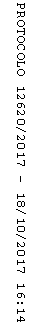 